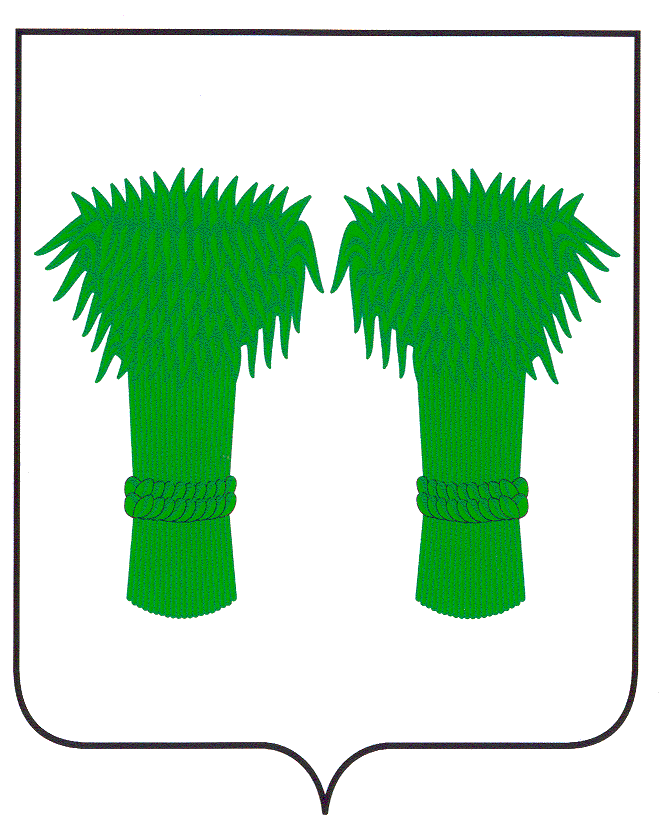 МУНИЦИПАЛЬНЫЙВЕСТНИК                                     информационный бюллетеньОфициальное издание районного Собрания депутатов иадминистрации Кадыйского муниципального районаРОССИЙСКАЯ ФЕДЕРАЦИЯ    КОСТРОМСКАЯ ОБЛАСТЬ
АДМИНИСТРАЦИЯ КАДЫЙСКОГО МУНИЦИПАЛЬНОГО РАЙОНАПОСТАНОВЛЕНИЕ«27» февраля 2020 г.                                                                                                                                     № 50Об утверждении муниципальной программы по ремонту дорог общего пользования местного значения Кадыйского муниципального района на 2020-2024 годВ целях приведения в нормативное состояние дорог общего пользования местного значения Кадыйского муниципального района Костромской области, руководствуясь Уставом Кадыйского муниципального района, администрация Кадыйского муниципального района п о с т а н о в л я е т :1. Утвердить муниципальную программу по ремонту дорог общего пользования местного значения Кадыйского муниципального района Костромской области на 2020-2024 год. (Приложение № 1).2. Контроль за исполнением настоящего постановления возложить на первого заместителя главы администрации Кадыйского муниципального района.3. Постановление вступает в силу с момента официального опубликования.Глава администрацииКадыйского муниципального района Е.Ю.БольшаковПриложение № 1Утверждено постановлением администрациимуниципального районаот «07» февраля 2020 г. № 50Муниципальная программа по ремонту дорог общего пользования местного значения Кадыйского муниципального района на 2020-2024 годПаспортОбщая характеристика социально-экономической сферы реализации муниципальной программыОбщая протяжённость улично-дорожной сети Кадыйского муниципального района составляет 298 км.Дорожное хозяйство является одной из отраслей экономики, развитие которой напрямую зависит от общего состояния экономики страны, и в то же время дорожное хозяйство как один из элементов инфраструктуры экономики оказывает влияние на ее развитие.Автомобильный транспорт как один из самых распространенных, мобильных видов транспорта требует наличия развитой сети автомобильных дорог с комплексом различных инженерных сооружений на них. Автомобильные дороги, являясь сложными инженерно-техническими сооружениями, имеют ряд особенностей, а именно:автомобильные дороги представляют собой материалоемкие, трудоемкие линейные сооружения, содержание которых требует больших финансовых затрат;в отличие от других видов транспорта автомобильный - наиболее доступный для всех, а его неотъемлемый элемент - автомобильная дорога - доступен абсолютно всем гражданам страны, водителям и пассажирам транспортных средств и пешеходам;помимо высокой первоначальной стоимости строительства, реконструкция, капитальный ремонт, ремонт и содержание автомобильных дорог также требуют больших затрат.Как и любой товар, автомобильная дорога обладает определенными потребительскими свойствами, а именно: удобство и комфортность передвижения; скорость движения; пропускная способность; безопасность движения; экономичность движения; долговечность; стоимость содержания; экологическая безопасность.Одним из направлений деятельности государства по финансированию дорожного хозяйства является максимальное удовлетворение потребности населения и экономики страны в автомобильных дорогах с высокими потребительскими свойствами при минимальных и ограниченных финансовых ресурсах.Раздел I. ЦЕЛИ И ЗАДАЧИ МУНИЦИПАЛЬНОЙ ПРОГРАММЫ, ЦЕЛЕВЫЕ ПОКАЗАТЕЛИ РЕАЛИЗАЦИИ МУНИЦИПАЛЬНОЙ ПРОГРАММЫ1.1. Основной целью муниципальной программы является улучшение качества дорожной сети Кадыйского муниципального района;1.2. Для достижения поставленной цели предусматриваются следующие задачи:а) ремонт улично-дорожной сети населенных пунктов Кадыйского муниципального района;б) Обеспечение безопасности дорожного движения на отремонтированных участках;1.3. В результате реализации мероприятий муниципальной программы ожидается снижение доли улично-дорожной сети находящейся в ненормативном состоянии.1.4. Успешное выполнение задач муниципальной программы позволит улучшить условия проживания и жизнедеятельности жителей и повысить привлекательность Кадыйского муниципального района.1.5. Реализация муниципальной программы позволит достичь следующих результатов:- Ремонт улично-дорожной сети г/п п.Кадый и административных центров сельских поселений Кадыйского муниципального района- снижение текущих издержек, в первую очередь для пользователей автомобильных дорог;- стимулирование общего экономического развития прилегающих территорий;- повышение комфорта и удобства поездок.Раздел II. ЦЕЛЕВЫЕ ПОКАЗАТЕЛИ реализации муниципальной программыПриложение 1ПЕРЕЧЕНЬ объектов проектирования, строительства (реконструкции), капитального ремонта, ремонта и содержания автомобильных дорог общего пользования на 2020 год по Кадыйскому муниципальному районуПриложение 2ПЕРЕЧЕНЬ объектов проектирования, строительства (реконструкции), капитального ремонта, ремонта и содержания автомобильных дорог общего пользования на 2021 год по Кадыйскому муниципальному районуПриложение 3ПЕРЕЧЕНЬ объектов проектирования, строительства (реконструкции), капитального ремонта, ремонта и содержания автомобильных дорог общего пользования на 2022 год по Кадыйскому муниципальному районуПриложение 4ПЕРЕЧЕНЬ объектов проектирования, строительства (реконструкции), капитального ремонта, ремонта и содержания автомобильных дорог общего пользования на 2023 год по Кадыйскому муниципальному районуПриложение 5ПЕРЕЧЕНЬ объектов проектирования, строительства (реконструкции), капитального ремонта, ремонта и содержания автомобильных дорог общего пользования на 2024 год по Кадыйскому муниципальному районуРОССИЙСКАЯ ФЕДЕРАЦИЯ КОСТРОМСКАЯ ОБЛАСТЬАДМИНИСТРАЦИЯ КАДЫЙСКОГО МУНИЦИПАЛЬНОГО РАЙОНАП О С Т А Н О В Л Е Н И Е«  13 » марта    2020 г.                                                                                                                                        № 114Об утверждении заключенияо результатах проведения общественных обсужденийпо проекту внесения изменений вПравила землепользования и застройки сельских поселенийКадыйского муниципального района Костромской областиВ соответствии со статьей 33 Градостроительного кодекса Российской Федерации, с Федеральным законом от 06.10.2003 № 131-ФЗ «Об общих принципах организации местного самоуправления в Российской Федерации», рассмотрев протокол общественных обсуждений и заключение о результатах проведения общественных обсуждений по проекту внесения изменений в Правила землепользования и застройки сельских поселений Кадыйского муниципального района Костромской области, руководствуясь Уставом муниципального образования Кадыйского муниципальный район, администрация Кадыйского муниципального района  п о с т а н о в л я е т:1. Утвердить заключение о результатах проведения общественных обсуждений по проекту внесения изменений в Правила землепользования и застройки сельских поселений Кадыйского муниципального района Костромской области согласно приложению.2. Направить проект о внесении изменений в Правила землепользования и застройки сельских поселений Кадыйского муниципального района Костромской области, протокол публичных слушаний и заключение по результатам публичных слушаний в Собрание депутатов Кадыйского муниципального района Костромской области для принятия решения об отклонении или утверждении проекта о внесении изменений в Правила землепользования и застройки сельских поселений Кадыйского муниципального района Костромской области.3. Постановление вступает в силу со дня его официального опубликования.Глава Кадыйского муниципального района	   Е.Ю.БольшаковЗАКЛЮЧЕНИЕО результатах проведения общественных обсуждений по проекту внесения изменений вПравила землепользования и застройки сельских поселенийКадыйского муниципального района Костромской области1. Наименование проекта, рассмотренного на общественных обсуждениях:Проект внесения изменений в Правила землепользования и застройки сельских поселений Кадыйского муниципального района Костромской области в части изменения градостроительных регламентов территориальных зон, согласно Классификатору видов разрешенного использования земельных участков.2. Сведения о количестве участников общественных обсуждений, которые принятии участие в общественных обсуждениях:В общественных обсуждениях приняли участие 5 граждан.3. Реквизиты протокола общественных обсуждений, на основании которого подготовлено заключение о результатах общественных обсуждений:Протокол общественных обсуждений по проекту внесения изменений в Правила землепользования и застройки сельских поселений Кадыйского муниципального района Костромской области от 12 марта 2020 года.4. Содержание внесенных предложений и замечаний участников общественных обсуждений с разделением:4.1. Предложения и замечания граждан, являющихся участниками общественных обсуждений и постоянно проживающих на территории, в пределах которой проводятся общественные обсуждения:по проекту внесения изменений в Правила землепользования и застройки сельских поселений Кадыйского муниципального района Костромской области – не поступали.4.2. Предложения и замечания иных участников общественных обсуждений:по проекту внесения изменений в Правила землепользования и застройки сельских поселений Кадыйского муниципального района Костромской области – не поступали.5. Аргументированные рекомендации организатора общественных обсуждений о целесообразности или нецелесообразности учета внесенных участниками общественных обсуждений предложений и замечаний:по проекту внесения изменений в Правила землепользования и застройки сельских поселений Кадыйского муниципального района Костромской области – отсутствуют.6. Выводы по результатам общественных обсуждений:1) Общественные обсуждения проведены в полном соответствии с требованиями статьи 5.1 Градостроительного кодекса Российской Федерации.2). Общественные обсуждения считать состоявшимися.3). От участников общественных обсуждений предложений и замечаний не поступало.4). Рекомендовать комиссии по подготовке проектов генеральных планов, правил землепользования и застройки и (или) внесению в них изменений, а также проектов планировки и межевания территории сельских поселений Кадыйского муниципального района Костромской области обеспечить внесение изменений в Правила землепользования и застройки сельских поселений Кадыйского муниципального района Костромской области.5). Представить Правила землепользования и застройки сельских поселений Кадыйского муниципального района Костромской области с учетом внесенных изменений Главе Кадыйского муниципального района для принятия решения в соответствии с пунктом 16 статьи 31 Градостроительного кодекса РФ.Председатель комиссии                                                                           А.В.ДемидовСекретарь комиссии                                                                                  Е.А.ЛапшинаРОССИЙСКАЯ ФЕДЕРАЦИЯКОСТРОМСКАЯ ОБЛАСТЬАДМИНИСТРАЦИЯ  КАДЫЙСКОГО МУНИЦИПАЛЬНОГО РАЙОНАПОСТАНОВЛЕНИЕ«17 » марта  2020  г.                                                                                                                                      №   116 Об утверждении Устава муниципального казённого дошкольного образовательного учрежденияЗавражного детского сада  Кадыйского муниципального района Костромской области в новой редакции
        В соответствии с Федеральным законом от 29 декабря 2012 года N 273-ФЗ "Об образовании в Российской Федерации", Федеральным законом от 12.01.1996 года № 7-ФЗ «О  некоммерческих организациях»,  руководствуясь Уставом Кадыйского муниципального района,  администрация  Кадыйского муниципального района  ПОСТАНОВЛЯЕТ:1.Утвердить Устав  муниципального казённого дошкольного образовательного учреждения Завражного детского сада Кадыйского муниципального района Костромской области в новой редакции (Приложение).2.Заведующему муниципальным казённым дошкольным образовательным учреждением  Завражным детским садом  Кадыйского муниципального района Костромской области Аристовой Марине Витальевне обеспечить государственную регистрацию Устава.3.Уполномочить заведующего муниципальным казённым дошкольным образовательным учреждением  Завражным детским садом  Кадыйского муниципального района Костромской области Аристову Марину Витальевну  на совершение юридических действий по государственной регистрации Устава в установленном законном порядке.4.Контроль за выполнением настоящего постановления возложить на заместителя главы администрации Кадыйского муниципального района по социальным вопросам.5.Признать утратившим силу  постановление администрации Кадыйского муниципального района от 03 декабря 2015 года № 290 «Об утверждении Устава муниципального казенного дошкольного образовательного учреждения Завражного детского сада Кадыйского муниципального района Костромской области в новой редакции».6.Постановление вступает в силу с момента подписания и  подлежит опубликованию.Глава  Кадыйского   муниципального района           Е.Ю. Большаков                                                                                                                                        Утвержден                                                                                                       постановлением администрации                                                                                                 Кадыйского муниципального района                                                                                                                           Костромской области                                                                                                      «17»  марта   2020 г.    № 116УСТАВмуниципального  казённого дошкольного образовательного учрежденияЗавражного детского сада Кадыйского муниципального районаКостромской области(новая редакция)2020 годI.    Общие положения 1.1. Настоящий Устав определяет правовое положение муниципального казённого дошкольного образовательного учреждения Завражного детского сада Кадыйского муниципального района Костромской области (в дальнейшем именуемое Учреждение).1.2. Учреждение является некоммерческой организацией, созданной с целью оказания муниципальных услуг, выполнения работ в целях обеспечения реализации предусмотренных законодательством Российской Федерации полномочий органов местного самоуправления в сфере образования.1.3. Официальное наименование Учреждения на русском языке:полное наименование:муниципальное казённое дошкольное образовательное учреждение Завражный детский сад  Кадыйского муниципального района Костромской области; сокращенное наименование: МКДОУ Завражный детский сад. 1.4. Местонахождение Учреждения:Юридический адрес: 157995,  Российская Федерация, Костромская  область, Кадыйский район, с.Завражье, ул.Садовая, дом 15. Фактический адрес: 157995,  Российская Федерация, Костромская  область, Кадыйский район, с.Завражье, ул.Садовая, дом 15. 1.5. Тип учреждения – дошкольная образовательная организация. 1.6. Правовая форма – муниципальное казённое учреждение. 1.7. Учредителем   Учреждения является   муниципальное образование Кадыйский муниципальный район Костромской области. Функции и полномочия учредителя Учреждения осуществляет администрация Кадыйского муниципального района Костромской области. Юридический адрес учредителя:   157980, Российская Федерация, Костромская область, Кадыйский район, п.Кадый,   ул. Центральная, 3.1.8. Организационно-методическое руководство Учреждения, контроль за его деятельностью   осуществляет отдел образования администрации Кадыйского муниципального района. 1.9. В своей деятельности Учреждение  руководствуется Конституцией РФ, Федеральным законом от 29 декабря 2012 года № 273-ФЗ «Об образовании в Российской Федерации», другими Федеральными законами; иными нормативными правовыми актами Российской Федерации, законодательством Костромской области, регулирующим отношения в сфере образования; нормативно-правовыми актами администрации Кадыйского муниципального района, отдела образования администрации Кадыйского муниципального района, а также настоящим Уставом и локальными актами Учреждения, договором об образовании, заключаемым между Учреждением  и родителями (законными представителями) воспитанников.1.10. Учреждение является юридическим лицом со дня его государственной регистрации, имеет обособленное имущество на праве оперативного управления, самостоятельный баланс, может от своего имени заключать договоры, приобретать и осуществлять имущественные и личные неимущественные права, нести обязанности, выступать истцом и ответчиком в суде в соответствии с действующим законодательством Российской Федерации. Учреждение имеет план финансово-хозяйственной деятельности, лицевые счета, бланки, штампы, печать установленного образца.1.11. Права юридического лица у Учреждения в части ведения финансово-хозяйственной деятельности, предусмотренной его уставом, и направленной на подготовку образовательной деятельности, возникают с момента его регистрации.1.12. Право на ведение образовательной деятельности и льготы, предоставляемые законодательством Российской Федерации, возникают у Учреждения с момента выдачи ему лицензии. 1.13.  Организация	питания воспитанников осуществляется Учреждением самостоятельно в соответствии с действующими нормативными документами.1.14. Организацию оказания первичной медико-санитарной помощи воспитанникам, прохождения периодических медицинских осмотров и диспансеризации осуществляет областное государственное бюджетное учреждение здравоохранения «Кадыйская районная больница». Учреждение предоставляет безвозмездно медицинской организации помещение с соответствующими условиями для работы медицинских работников.1.15. В Учреждении не допускается создание и деятельность организационных структур политических партий, общественно-политических и религиозных движений и организаций (объединений).1.16. В случаях,  не предусмотренных положениями настоящего Устава, а также противоречия норм настоящего Устава нормам действующего законодательства Российской Федерации и Костромской области, а также нормативным правовым актам федеральных органов исполнительной власти, органов государственной власти Костромской  области, органов местного самоуправления Кадыйского муниципального района, применяются нормы действующего законодательства Российской Федерации и Костромской области, а также нормативные правовые акты федеральных органов исполнительной власти, органов государственной власти Костромской  области, органов местного самоуправления  Кадыйского муниципального района.1.17. Учреждение самостоятельно в осуществлении образовательной, научной, административной, финансово-экономической деятельности, разработке и принятии локальных нормативных актов в соответствии с нормативными правовыми актами Российской Федерации и настоящим Уставом.1.18. Устав Учреждения, изменения к нему утверждаются Учредителем в порядке, установленном законодательством Российской Федерации. II. ПРЕДМЕТ, ЦЕЛИ И ВИДЫ ДЕЯТЕЛЬНОСТИ УЧРЕЖДЕНИЯ2.1. Предметом и целью деятельности Учреждения являются реализация образовательных программ дошкольного образования, присмотр и уход за детьми.2.2. Учреждение осуществляет образовательную деятельность по образовательным программам дошкольного образования, присмотр и уход за детьми в возрасте от 2 месяцев и до прекращения образовательных отношений при возможности организации в Учреждении режима дня, соответствующего анатомо-физиологическим особенностям каждой возрастной группы.     Содержание коррекционной работы и/или инклюзивного образования включается в образовательную программу дошкольного образования, если планируется ее освоение детьми с ограниченными возможностями здоровья.2.3. Дошкольное образование направлено на формирование общей культуры, развитие физических, интеллектуальных, нравственных, эстетических и личностных качеств, формирование предпосылок учебной деятельности, сохранение и укрепление здоровья детей.2.4. Образовательные  программы  дошкольного  образования реализуются   Учреждением  как самостоятельно, так и посредством сетевых форм их реализации.		2.5. Учреждение может   использовать   сетевую форму реализации образовательной программы дошкольного образования, обеспечивающую возможность ее освоения воспитанниками с использованием ресурсов нескольких организаций, осуществляющих образовательную деятельность, а также при необходимости с использованием ресурсов иных организаций. Использование сетевой формы реализации образовательных программ дошкольного образования осуществляется на основании договора между указанными организациями.	2.6. Основными задачами Учреждения при реализации образовательных программ дошкольного  образования являются:2.6.1. охрана и укрепление физического и психического здоровья детей, в том числе их эмоционального благополучия;2.6.2. обеспечение равных возможностей для полноценного развития каждого ребенка в период дошкольного детства независимо от места жительства, пола, нации, языка, социального статуса, психофизиологических и других особенностей (в том числе ограниченных возможностей здоровья);2.6.3. обеспечение преемственности целей, задач и содержания образования, реализуемых в рамках образовательных программ различных уровней (преемственность основных образовательных программ дошкольного и начального общего образования);2.6.4 создание благоприятных условий развития детей в соответствии с их возрастными и индивидуальными особенностями и склонностями, развития способностей и творческого потенциала каждого ребенка как субъекта отношений с самим собой, другими детьми, взрослыми и миром;2.6.5. объединение обучения и воспитания в целостный образовательный процесс на основе духовно-нравственных и социокультурных ценностей и принятых в обществе правил и норм поведения в интересах человека, семьи, общества;2.6.6. формирование общей культуры личности детей, в том числе ценностей здорового образа жизни, развития их социальных, нравственных, эстетических, интеллектуальных, физических качеств, инициативности, самостоятельности и ответственности ребенка, формирования предпосылок учебной деятельности;2.6.7. обеспечение вариативности и разнообразия содержания образовательных программ дошкольного образования и организационных форм дошкольного образования, возможности формирования образовательных программ дошкольного образования различной направленности с учетом образовательных потребностей, способностей и состояния здоровья детей;2.6.8. формирования социокультурной среды, соответствующей возрастным, индивидуальным, психологическим и физиологическим особенностям детей;2.6.9. обеспечения психолого-педагогической поддержки семьи и повышения компетентности родителей (законных представителей) в вопросах развития и образования, охраны и укрепления здоровья детей.2.7. Учреждение  реализует:основную общеобразовательную программу – образовательную программу дошкольного образования в группах общеразвивающей направленности (далее по тексту – образовательная программа дошкольного образования),2.8. Образовательная программа дошкольного образования разрабатывается и утверждается Учреждением в соответствии с федеральным государственным образовательным стандартом дошкольного	образования	и с учетом соответствующих примерных	образовательных программ дошкольного образования, включённых в реестр примерных основных образовательных программ.2.9. Освоение образовательной программы дошкольного образования не сопровождается проведением промежуточных аттестаций и итоговой аттестации воспитанников.2.10. Учреждение вправе осуществлять образовательную деятельность по дополнительным общеразвивающим программам, реализация которых не является основной целью его деятельности.2.11. Дополнительные общеразвивающие программы реализуются в Учреждении для детей, с учетом их возрастных и индивидуальных особенностей. Содержание дополнительных общеразвивающих программ и сроки обучения по ним определяются образовательной программой, разработанной и утвержденной Учреждением.2.12. При реализации образовательных программ могут использоваться различные образовательные технологии, в том числе дистанционные образовательные технологии, электронное обучение. При реализации образовательных программ в Учреждении может применяться форма организации образовательной деятельности, основанная на модульном принципе представления содержания образовательной программы и построения учебных планов, использования соответствующих образовательных технологий.2.13. Учреждение осуществляет следующие виды деятельности:-дошкольное образование (предшествующее начальному общему образованию);- присмотр и уход за детьми;2.14. Образовательная деятельность Учреждения  подлежит лицензированию в соответствии с законодательством Российской Федерации.III. 	ОСНОВНЫЕ ХАРАКТЕРИСТИКИ ОБРАЗОВАТЕЛЬНОЙ ДЕЯТЕЛЬНОСТИ УЧРЕЖДЕНИЯ3.1. Образовательная деятельность в Учреждении осуществляется на русском языке. 3.2. Прием воспитанников в Учреждение регламентируется Порядком приёма в Учреждение,  действующим законодательством Российской Федерации и локальным актом Учреждения.3.3. Дети с ограниченными возможностями здоровья принимаются на обучение по адаптированной образовательной программе только с согласия родителей (законных представителей) и на основании рекомендаций психолого-медико-педагогической комиссии, оформленных соответствующим заключением.3.4. Перевод воспитанника из одной группы в другую производится в соответствии  с локальным нормативным актом Учреждения. Сроки получения дошкольного образования устанавливаются федеральным государственным образовательным стандартом дошкольного образования.3.5. Образовательные отношения прекращаются в связи с отчислением воспитанника из Учреждения:3.5.1. в связи с получением дошкольного образования (завершением обучения);3.5.2. досрочно по следующим основаниям:- по инициативе родителей (законных представителей), в том числе в случае перевода воспитанника для продолжения освоения образовательной программы дошкольного образования в другую образовательную организацию;- по обстоятельствам, не зависящим от воли родителей (законных представителей) воспитанника и Учреждения, в том числе в случае ликвидации Учреждения;    Досрочное прекращение образовательных отношений по инициативе родителей (законных представителей) воспитанника не влечет за собой возникновение каких-либо дополнительных, в том числе материальных обязательств перед Учреждением. 3.6. Образовательная деятельность по образовательным программам дошкольного образования в Учреждении осуществляется в группах. Группы могут иметь общеразвивающую, компенсирующую, оздоровительную и комбинированную направленность. В группы могут включаться как воспитанники одного возраста, так и воспитанники разных возрастов (разновозрастные группы). 3.7. В группах общеразвивающей направленности осуществляется реализация образовательной программы дошкольного образования.3.8. Количество групп в Учреждении определяется с учетом условий, необходимых для осуществления образовательной деятельности в соответствии с санитарно-гигиеническими нормами и правилами. Наполняемость групп устанавливается в соответствии с требованиями санитарно-эпидемиологических правил и нормативов.3.9. Учреждение функционирует в режиме  полного дня с 9 – часовым пребыванием детей с 8.00 до 17.00 часов при пятидневной рабочей недели, исключая выходные и праздничные дни в соответствии с Трудовым кодексом Российской Федерации, нормативно-правовыми актами Правительства Российской Федерации.3.10. Режим дня в Учреждении соответствует возрастным особенностям детей и способствует их гармоничному развитию.3.11. Дошкольное образование может быть получено в форме семейного образования. В Учреждении может быть создан консультационный центр для родителей (законных представителей) воспитанников, обеспечивающих получение детьми дошкольного образования в форме семейного образования, для получения методической, психолого-педагогической, диагностической и консультативной помощи без взимания платы.3.12. Учреждение с учетом социальных запросов может реализовывать дополнительные общеразвивающие программы.3.13. Образовательная деятельность по реализации дополнительных общеразвивающих программ, дополнительных образовательных программ осуществляется в соответствии с локальным актом  Учреждения. IV. ПРАВА И ОБЯЗАННОСТИ УЧАСТНИКОВ ОБРАЗОВАТЕЛЬНЫХ ОТНОШЕНИЙ4.1. Участниками образовательных отношений в Учреждении являются воспитанники, родители (законные представители) несовершеннолетних воспитанников, педагогические работники и их представители, организации, осуществляющие образовательную деятельность.4.2. В местах, доступных для родителей (законных представителей) воспитанников, вывешиваются: настоящий Устав, правила внутреннего распорядка Учреждения, списки органов государственной власти, органов местного самоуправления и их должностных лиц (с указанием способов связи с ними) и иных учреждений и органов, осуществляющих контроль и надзор за соблюдением, обеспечением и защитой прав ребенка.4.3. Права воспитанников регламентируются действующим законодательством, настоящим Уставом, локальными нормативными актами Учреждения.4.4. Воспитанникам предоставляются академические права на:- предоставление 	условий   для  обучения  с    учетом       особенностей	         их психофизического развития	и состояния здоровья,	в том числе получение социально-педагогической и психологической помощи, бесплатной психолого-медико-педагогической коррекции;- уважение человеческого достоинства, защиту от всех форм физического и психического насилия, оскорбления личности, охрану жизни и здоровья;- обучение по индивидуальному учебному плану в пределах осваиваемой образовательной программы дошкольного образования в порядке, установленном локальными нормативными актами;- перевод в другую образовательную организацию, реализующую образовательную программу соответствующего уровня, в порядке, предусмотренном федеральным органом исполнительной власти, осуществляющим функции по выработке государственной политики и нормативно - правовому регулированию в сфере образования;- каникулы в соответствии с законодательством об образовании и календарным учебным графиком;- пользование в порядке, установленном локальными нормативными актами Учреждения, лечебно-оздоровительной инфраструктурой, объектами культуры и объектами спорта Учреждения;- развитие своих творческих способностей и интересов, включая участие в конкурсах, олимпиадах, выставках, смотрах, физкультурных мероприятиях, спортивных мероприятиях, в том числе в официальных спортивных соревнованиях, и других массовых мероприятиях;- иные академические права, предусмотренные законодательством в образовании, иными нормативными правовыми актами Российской Федерации, локальными нормативными актами Учреждения.4.5. Воспитанникам гарантируется: - охрана жизни и здоровья- защита от всех форм физического и психического насилия; - защита их достоинства;- удовлетворение  потребностей в эмоционально-личностном общении;- удовлетворение	 физиологических потребностей (в питании, сне, отдыхе и другое) в соответствии с их возрастом и индивидуальными особенностями развития;- развитие их творческих способностей и интересов;- получение	помощи	в	коррекции 	имеющихся недостатков в физическом и (или) психическом развитии;- образование в соответствии с принятой образовательной программой дошкольного образования в установленном порядке;- получение дополнительных образовательных услуг (при наличии на них лицензии на право ведения образовательной деятельности);- предоставление оборудования, в том числе игрового, учебных пособий в рамках реализуемой образовательной программы дошкольного образования.4.6. Воспитанникам предоставляются меры социальной поддержки и стимулирования, предусмотренные нормативными правовыми актами Российской Федерации и нормативными правовыми актами Костромской области, правовыми актами органов местного самоуправления, локальными нормативными актами Учреждения.4.7. Родители (законные представители) воспитанников имеют преимущественное право на обучение и воспитание детей перед всеми другими лицами. Они обязаны заложить основы физического, нравственного и интеллектуального развития личности ребенка.    Учреждение оказывает помощь родителям (законным представителям) воспитанников в воспитании детей, охране и укреплении их физического и психического здоровья, развитии индивидуальных способностей и необходимой коррекции нарушений их развития.4.8. Родители (законные представители) воспитанников имеют право:4.8.1. выбирать форму получения образования и форму обучения в Учреждении; 4.8.2. знакомиться с  настоящим  Уставом,  лицензией  на  осуществление  образовательной деятельности, с учебно-программной документацией и другими документами, регламентирующими организацию и осуществление образовательной деятельности;4.8.3. знакомиться с содержанием образования, используемыми методами обучения и воспитания, образовательными технологиями;4.8.4. защищать права и законные интересы воспитанников;4.8.5. получать информацию обо всех видах планируемых обследований (психологических, психолого-педагогических) воспитанников, давать согласие на проведение таких обследований или участие в таких обследованиях, отказаться от их проведения или участия в них, получать информацию о результатах проведенных обследований воспитанников;4.8.6. принимать участие в управлении Учреждение в форме, определяемой настоящим Уставом;4.8.7. присутствовать при обследовании детей психолого-медико-педагогической комиссией, обсуждении результатов обследования и рекомендаций, полученных по результатам обследования, высказывать свое мнение относительно предлагаемых условий для организации обучения и воспитания детей.4.9. Родители (законные представители) воспитанников обязаны:4.9.1. соблюдать правила внутреннего распорядка Учреждения, осуществляющего образовательную деятельность, требования локальных нормативных актов, которые устанавливают режим занятий воспитанников, порядок регламентации образовательных отношений между Учреждением и родителями (законными представителями) воспитанников и оформления возникновения, приостановления и прекращения этих отношений;4.9.2. уважать честь и достоинство воспитанников и работников Учреждения. 4.10. Иные	 права и	обязанности	 родителей (законных представителей) воспитанников устанавливаются федеральными законами, договором об образовании.4.11. За неисполнение или ненадлежащее исполнение обязанностей, установленных федеральным законодательством, родители (законные представители) воспитанников несут ответственность, предусмотренную законодательством Российской Федерации.4.12. В целях защиты прав родители (законные представители) воспитанников самостоятельно или через своих представителей вправе:4.12.1. направлять в органы управления Учреждения обращения о применении к работникам, нарушающим и (или) ущемляющим права воспитанников, родителей (законных представителей) воспитанников, дисциплинарных взысканий. Такие обращения подлежат обязательному рассмотрению указанными органами с привлечением родителей (законных представителей) воспитанников;4.12.2. обращаться в комиссию по урегулированию споров между участниками образовательных отношений, в том числе по вопросам о наличии или об отсутствии конфликта интересов педагогического работника;4.12.3. использовать не запрещенные законодательством Российской Федерации иные способы защиты прав и законных интересов.4.13. В Учреждении создается Комиссия по урегулированию споров между участниками образовательных отношений в целях урегулирования разногласий между участниками образовательных отношений по вопросам реализации права на образование, в том числе в случаях возникновения конфликта интересов педагогического работника, применения локальных нормативных актов.   Порядок создания, организации работы, принятия решений комиссией по урегулированию споров между участниками образовательных отношений и их исполнения устанавливается локальным нормативным актом Учреждения.4.14. К работникам Учреждения относятся руководящие и педагогические работники, учебно-вспомогательный и иной персонал.4.15. Право на занятие педагогической деятельностью имеют лица, имеющие среднее профессиональное или высшее образование и отвечающие квалификационным требованиям, указанным в квалификационных справочниках, и (или) профессиональным стандартам.   К педагогической  и трудовой деятельности не допускаются лица:1) лишенные права заниматься педагогической деятельностью в соответствии с вступившим в законную силу приговором суда;2) имеющие или имевшие судимость, подвергавшиеся уголовному преследованию (за исключением лиц, уголовное преследование в отношении которых прекращено по реабилитирующим основаниям) за преступления против жизни и здоровья, свободы, чести и достоинства личности (за исключением незаконной госпитализации в медицинскую организацию, оказывающую психиатрическую помощь в стационарных условиях, и клеветы), половой неприкосновенности и половой свободы личности, против семьи и несовершеннолетних, здоровья населения  и  общественной  нравственности,  основ  конституционного  строя  и  безопасности государства, а также против общественной безопасности, за исключением случаев, предусмотренных законодательством РФ;3) имеющие неснятую или непогашенную судимость за иные умышленные тяжкие и особо тяжкие преступления;4) признанные недееспособными в установленном федеральным законом порядке;5) имеющие заболевания, предусмотренные перечнем, утверждаемым федеральным органом исполнительной власти, осуществляющим функции по выработке государственной политики и нормативно-правовому регулированию в области здравоохранения.4.16. Заведующий обязан отстранить от работы (не допускать к работе) работника при получении от правоохранительных органов сведений о том, что данный работник подвергается уголовному преследованию за преступления:– против жизни и здоровья, свободы, чести и достоинства личности (за исключением незаконной госпитализации в медицинскую организацию, оказывающую психиатрическую помощь в стационарных условиях, и клеветы), половой неприкосновенности и половой свободы личности, против семьи и несовершеннолетних, здоровья населения и общественной нравственности, основ конституционного строя и безопасности государства, а также против общественной безопасности;– иные умышленные тяжкие и особо тяжкие преступления.4.17. Заведующий отстраняет от работы (не допускает к работе) работника на весь период производства по уголовному делу до его прекращения либо до вступления в силу приговора суда.4.18. В Учреждении наряду с должностями педагогических работников предусматриваются должности административно-хозяйственного, учебно-вспомогательного и иного персонала, осуществляющего вспомогательные функции. Право на занятие данных должностей имеют лица, отвечающие квалификационным требованиям, указанным в квалификационных справочниках, и (или) профессиональным стандартам.4.19. Комплектование Учреждения  производится на основе трудовых договоров. Условия трудового договора не могут противоречить трудовому законодательству Российской Федерации.4.20. Педагогические работники пользуются следующими академическими правами и свободами:- свобода преподавания, свободное выражение своего мнения, свобода от вмешательства в профессиональную деятельность;-  свобода выбора и использования педагогически обоснованных форм, средств, методов обучения и воспитания;-право на творческую инициативу, разработку и применение авторских программ и методов обучения и воспитания в пределах реализуемой образовательной программы дошкольного образования, отдельного учебного предмета, курса, дисциплины (модуля);- право на выбор учебных пособий, материалов и иных средств обучения и воспитания в соответствии с образовательной программой дошкольного образования и в порядке, установленном законодательством об образовании;- право на участие в разработке образовательных программ дошкольного образования, в том числе учебных планов, календарных учебных графиков, рабочих учебных предметов, курсов, дисциплин (модулей), методических материалов и иных компонентов образовательных программ;- право на  осуществление  научной,  научно-технической,  творческой,  исследовательской деятельности,	участие	в	экспериментальной деятельности, разработках и	во внедрении инноваций;- право на бесплатное пользование библиотеками и информационными ресурсами, а также доступ в порядке, установленном локальными нормативными актами Учреждения, к информационно-телекоммуникационным сетям и базам данных, учебным и методическим материалам, материально-техническим средствам обеспечения образовательной деятельности, необходимым для качественного осуществления педагогической деятельности в Учреждении;- право на бесплатное пользование образовательными, методическими услугами Учреждения, в порядке, установленном законодательством Российской Федерации или локальными нормативными актами;- право на участие в управлении Учреждением, в том числе в коллегиальных органах управления, в порядке, установленном настоящим Уставом;- право на участие в обсуждении вопросов, относящихся к деятельности Учреждения, в том числе через органы управления и общественные организации;- право	на	объединение	в	общественные	профессиональные организации	в	формах и	в порядке, которые установлены законодательством Российской Федерации;- право на обращение в комиссию по урегулированию споров между участниками образовательных отношений;- право на защиту профессиональной чести и достоинства, на справедливое и объективное расследование нарушения норм профессиональной этики педагогических работников. Академические права и свободы должны осуществляться с соблюдением прав и свобод других участников образовательных отношений, требований законодательства Российской Федерации, норм профессиональной этики педагогических работников, закрепленных в локальных нормативных актах Учреждения;4.21. Педагогические работники имеют следующие трудовые права и социальные гарантии:- право на сокращенную продолжительность рабочего времени;- право на дополнительное профессиональное образование по профилю педагогической деятельности не реже чем один раз в три года;- право на ежегодный основной удлиненный оплачиваемый отпуск, продолжительность которого определяется Правительством Российской Федерации;- право на длительный отпуск сроком до одного года не реже чем через каждые десять лет непрерывной педагогической работы в порядке, установленном федеральным органом исполнительной власти, осуществляющим функции по выработке государственной политики и нормативно-правовому регулированию в сфере образования;- право на досрочное назначение трудовой пенсии по старости в порядке, установленном законодательством Российской Федерации;- право на предоставление педагогическим работникам, состоящим на учете в качестве нуждающихся в жилых помещениях, вне очереди жилых помещений по договорам социального найма, право на предоставление жилых помещений специализированного жилищного фонда;- иные трудовые права, меры социальной поддержки, установленные федеральными законами и законодательными актами Костромской области.4.22. В рабочее время педагогических работников в зависимости от занимаемой должности включается учебная, воспитательная работа, индивидуальная работа с воспитанниками, творческая и исследовательская работа, а также другая педагогическая работа, предусмотренная трудовыми (должностными) обязанностями и (или) индивидуальным планом, методическая, подготовительная, организационная, диагностическая, работа по ведению мониторинга, работа, предусмотренная планами воспитательных, физкультурно-оздоровительных, спортивных, творческих и иных мероприятий, проводимых с воспитанниками. Конкретные трудовые (должностные) обязанности педагогических работников определяются трудовыми договорами и должностными инструкциями.4.23. Педагогические работники обязаны:- осуществлять свою деятельность на высоком профессиональном уровне, обеспечивать в полном объеме реализацию преподаваемых учебных предмета, курса, дисциплины (модуля) в соответствии с утвержденной рабочей программой;- соблюдать правовые, нравственные и этические нормы, следовать требованиям профессиональной этики;- уважать честь и достоинство воспитанников и других участников образовательных отношений;- развивать у воспитанников познавательную активность, самостоятельность, инициативу, творческие способности, формировать гражданскую позицию, способность к труду и жизни в условиях  современного мира, формировать у воспитанников культуру здорового и безопасного образа жизни;- применять педагогически обоснованные и обеспечивающие высокое качество образования формы, методы обучения и воспитания;- учитывать	особенности  психофизического  развития  воспитанников  и состояние их здоровья, соблюдать специальные условия, необходимые для получения образования лицами с ограниченными возможностями здоровья, взаимодействовать при необходимости с медицинскими организациями;- систематически повышать свой профессиональный уровень;- проходить аттестацию на соответствие занимаемой должности в порядке, установленном законодательством об образовании;- проходить в соответствии с трудовым законодательством предварительные при поступлении на работу и периодические медицинские осмотры, а также внеочередные медицинские осмотры по направлению работодателя;- проходить в установленном законодательством Российской Федерации порядке обучение и проверку знаний и навыков в области охраны труда.- проходить в установленном законодательством Российской Федерации порядке обучение навыкам оказания первой помощи;- соблюдать  Устав  Учреждения,  правила  внутреннего  трудового распорядка.   Педагогический работник Учреждения, в том числе в качестве индивидуального предпринимателя, не вправе оказывать платные образовательные услуги воспитанникам в Учреждении.4.24. Педагогическим работникам запрещается использовать образовательную деятельность для политической агитации, принуждения воспитанников к принятию политических, религиозных или иных убеждений либо отказу от них, для разжигания социальной, расовой, национальной или религиозной розни, для агитации, пропагандирующей исключительность, превосходство либо неполноценность граждан по признаку социальной, расовой, национальной, религиозной или языковой принадлежности, их отношения к религии, в том числе посредством  сообщения  воспитанникам	  недостоверных  сведений	   об  исторических, о национальных, религиозных и	культурных традициях народов, а также для побуждения воспитанников к действиям, противоречащим Конституции Российской Федерации.4.25. Педагогические работники несут ответственность за неисполнение или ненадлежащее исполнение возложенных на них обязанностей в порядке и в случаях, которые установлены федеральными законами. Неисполнение или ненадлежащее исполнение педагогическими работниками обязанностей, предусмотренных пунктом 4.23. настоящего Устава, учитывается при прохождении ими аттестации.4.26. Аттестация педагогических работников проводится в целях подтверждения соответствия педагогических работников занимаемым ими должностям на основе оценки их профессиональной деятельности и по желанию педагогических работников в целях установления квалификационной категории.4.27. Дисциплинарное расследование нарушений педагогическим работником Учреждения норм профессионального поведения может быть проведено только по поступившей на него жалобе. Ход дисциплинарного расследования и принятые по его результатам решения могут быть преданы гласности только с согласия заинтересованного педагогического работника Учреждения за исключением случаев, предусмотренных законом. За упущения в работе на педагогических работников могут быть наложены административные взыскания, определенные трудовым законодательством.4.28. Правовой статус (права, обязанности и ответственность) вспомогательного (административно-хозяйственного, производственного, учебно-вспомогательного, медицинского) персонала закреплен в соответствии с ФЗ «Об образовании в РФ», Трудовым кодексом Российской Федерации, в Правилах внутреннего трудового распорядка, должностных инструкциях и в трудовых договорах с работниками.V.	СТРУКТУРА И КОМПЕТЕНЦИЯ ОРГАНОВ УПРАВЛЕНИЯ УЧРЕЖДЕНИЯ, ПОРЯДОК ИХ ФОРМИРОВАНИЯ И СРОКИ ПОЛНОМОЧИЙ5.1. Учреждение самостоятельно в формировании своей структуры. Управление Учреждения  осуществляется в соответствии с законодательством Российской Федерации на основе сочетания принципов единоначалия и коллегиальности.5.2. К компетенции Учредителя относится решение следующих вопросов:- создание условий для осуществления присмотра и ухода за детьми, содержания детей в  Учреждении;- создание, реорганизация, ликвидация Учреждения;- обеспечение содержания зданий и сооружений учреждения, обустройство прилегающей к нему территории;- учет детей, подлежащих обучению по образовательным программам дошкольного образования;- утверждение  Устава  Учреждения,  изменений  и  дополнений,  вносимых  в него;- назначение на должность и освобождение от должности руководителя учреждения, заключение и прекращение трудового договора с ним;- финансовое обеспечение Учреждения на основании бюджетной сметы;- определение перечня особо ценного движимого имущества, закрепленного за Учреждением собственником или приобретенного  учреждением за счет средств, выделенных ему собственником на приобретение такого имущества;- определения порядка составления и утверждения отчета о результатах деятельности Учреждения и об использовании закрепленного за ним муниципального имущества;- осуществление иных полномочий, установленных действующим законодательством5.3. К компетенции Учреждения  относится:- разработка локальных нормативных актов;- определение языка, языков образования через локальные нормативные акты по реализуемым им образовательным программам дошкольного образования, в соответствии с законодательством Российской Федерации;- разработка и принятие правил внутреннего распорядка воспитанников, правил внутреннего трудового распорядка, иных локальных нормативных актов;- материально-техническое обеспечение образовательной деятельности, оборудование помещений в соответствии с государственными и местными нормами и требованиями, в   том   числе  в	соответствии	с	федеральными  государственными образовательными стандартами, федеральными государственными требованиями, образовательными стандартами;- разработка и утверждение образовательных программ;- разработка и утверждение по согласованию с учредителем программы развития образовательной организации;- прием воспитанников;- использование и совершенствование методов обучения и воспитания, образовательных технологий, электронного обучения;- проведение самообследования, обеспечение функционирования внутренней системы оценки качества образования;- создание необходимых условий для охраны и укрепления здоровья, организации питания воспитанников и работников;- создание условий для занятия воспитанниками физической культурой и спортом;- содействие деятельности общественных объединений родителей (законных представителей) воспитанников, осуществляемой в Учреждении и не запрещенной законодательством Российской Федерации;- организация методической работы, в том числе организация и проведение методических конференций, семинаров;- обеспечение создания и ведения официального сайта  в информационно-телекоммуникационной сети «Интернет»;- привлечение для осуществления деятельности, предусмотренной настоящим Уставом, дополнительных источников финансовых и материальных средств;- ежегодное опубликование отчета о своей деятельности и об использовании закрепленного за Учреждением  имущества в порядке, установленном Правительством Российской Федерации;- разработка и утверждение календарного учебного графика;- внесение предложений в адрес Учредителя по утверждению новой редакции Устава (изменений и (или) дополнений в него);- самостоятельное осуществление образовательного процесса в соответствии с настоящим Уставом, лицензией на право ведения образовательной деятельности;- контроль своевременности предоставления отдельным категориям воспитанников дополнительных льгот и видов материального обеспечения, предусмотренных законодательством и	актами органов местного самоуправления;- обеспечение функционирования системы внутреннего мониторинга качества образования;- содействие деятельности педагогических организаций (объединений) и методических объединений;- осуществление иной деятельности, не запрещенной законодательством Российской Федерации и предусмотренной настоящим Уставом Учреждения.5.4. Учреждение  формирует открытые и общедоступные информационные ресурсы, содержащие информацию об его деятельности, и обеспечивает доступ к таким ресурсам посредством размещения их в информационно-телекоммуникационных сетях, в том числе на официальном сайте в информационно-телекоммуникационной сети «Интернет».   Порядок размещения на официальном сайте Учреждения в сети «Интернет» и обновления информации об учреждении, в том числе ее содержание и форма ее предоставления, устанавливается Правительством Российской Федерации.5.5. Учреждение	обязано	осуществлять   свою	деятельность  в    соответствии с  законодательством об образовании, в том числе:5.5.1. обеспечивать реализацию в полном объеме образовательных программ, соответствие качества подготовки воспитанников установленным требованиям, соответствие применяемых форм, средств, методов обучения и воспитания возрастным, психофизическим особенностям, склонностям, способностям, интересам и потребностям воспитанников;5.5.2. создавать безопасные условия обучения, воспитания воспитанников, присмотра и ухода за воспитанниками, их содержания в соответствии с установленными нормами, обеспечивающими жизнь и здоровье воспитанников, работников;5.5.3. соблюдать права и свободы воспитанников, родителей (законных представителей) воспитанников, работников.5.6. Учреждение несет ответственность в установленном законодательством Российской Федерации порядке за невыполнение или ненадлежащее выполнение функций, отнесенных к ее компетенции, за реализацию не в полном объеме образовательных программ в соответствии с учебным планом, качество образования своих выпускников, а также за жизнь и здоровье воспитанников, работников.     За нарушение или незаконное ограничение права на образование и предусмотренных законодательством об образовании прав и свобод воспитанников, родителей (законных представителей) воспитанников, нарушение требований к организации и осуществлению образовательной деятельности Учреждение и его должностные лица несут административную ответственность в соответствии с Кодексом Российской Федерации об административных правонарушениях.5.7. Единоличным исполнительным органом Учреждения является заведующий, который осуществляет текущее руководство деятельностью Учреждения.      Кандидаты на должность заведующего и заведующий Учреждением проходят обязательную аттестацию, порядок и сроки проведения которой устанавливаются Учредителем.      Кандидаты на должность заведующего Учреждением должны иметь высшее образование и соответствовать квалификационным требованиям, указанным в квалификационных справочниках, по соответствующим должностям руководителей образовательных организаций и (или) профессиональным стандартам.      Заведующий назначается на должность и освобождается от должности Учредителем в соответствии с действующим законодательством и (или) трудовым договором, заключенным с заведующим.      Трудовой договор может заключаться с заведующим на срок до 5 лет и должен содержать условия, определенные действующим законодательством.      Должностные обязанности заведующего не могут исполняться по совместительству.       Права и обязанности заведующего, его компетенция в области управления  определяются в соответствии с законодательством об образовании и настоящим Уставом. Заведующий несет ответственность за руководство образовательной, научной, воспитательной работой и организационно-хозяйственной деятельностью Учреждения.5.8. Заведующий без доверенности:- действует   на   основании   настоящего   Устава,  трудового   договора,   должностной инструкции и представляет интересы Учреждения в государственных, муниципальных органах, в суде, арбитражном и третейском суде, во взаимоотношениях с организациями и физическими лицами на территории Российской Федерации, совершает сделки от имени Учреждения и иные юридические действия;- решает	учебно-методические,	административные, финансовые, хозяйственные и иные вопросы, отнесенные законодательством Российской Федерации, Уставом Учреждения и трудовым договором к компетенции заведующего;- является единоличным распорядителем имущества и денежных средств (за исключением случаев, предусмотренных действующим законодательством, настоящим Уставом), организует рациональное их использование в соответствии с действующим законодательством;- устанавливает заработную плату работникам (без учета премий и иных стимулирующих выплат) в соответствии с системой оплаты труда работников, установленной в Учреждении соглашениями, локальными нормативными актами в соответствии с федеральными законами и иными нормативными правовыми актами Российской Федерации, законами и иными нормативными правовыми актами Костромской области и Кадыйского муниципального района;- устанавливает выплаты стимулирующего и компенсационного характера, доплаты за дополнительные виды работ, порядок распределения которых определяется Учреждением и закрепляется в локальном нормативном акте в соответствии с положением «Об оплате труда работников муниципальных образовательных организаций»;- осуществляет прием, перевод, прекращение образовательных отношений в порядке, установленном Уставом, локальными нормативными актами и действующим законодательством;- организует    расследование    нарушений    педагогическими работниками    норм профессионального поведения, применяет к работникам меры поощрения, дисциплинарного воздействия в соответствии с трудовым законодательством;- осуществляет взаимосвязь с семьями воспитанников, государственными и муниципальными органами и учреждениями, общественными организациями, образовательными	учреждениями, иными	организациями	по вопросам получения детьми дошкольного и дополнительного образования;- выдает  доверенности,  заключает  от  имени  Учреждения в  пределах бюджетной сметы, договоры и соглашения, в том числе трудовые, принимает, переводит, перемещает и увольняет работников;- осуществляет расстановку кадров, утверждает должностные инструкции работников;- утверждает   структуру   и   штатное   расписание, регламентирующие деятельность Учреждения,  внутренние документы, издает приказы и дает указания, обязательные для исполнения всеми работниками по согласованию с Учредителем;- обеспечивает выполнение требований по охране труда и технике безопасности; санитарно-гигиенических и противопожарных требований; других необходимых условий по охране жизни и здоровья воспитанников;- от имени Учреждения осуществляет действия, направленные на реализацию прав владения, пользования и распоряжения имуществом, закрепленным за Учреждением  на праве оперативного управления, в пределах, установленных действующим законодательством, настоящим Уставом и договором с Собственником имущества;- утверждает правила внутреннего трудового распорядка в порядке, предусмотренном действующим законодательством;- организует работу Учреждения, самостоятельно решает все вопросы деятельности, за исключением вопросов, отнесенных законодательством Российской Федерации и Уставом Учреждения к ведению Учредителя;- запрашивает для контроля и внесения коррекции  рабочую документацию работников Учреждения; - имеет право присутствовать на любых учебных занятиях и мероприятиях, проводимых работниками Учреждения, с последующим анализом и оценкой;- своевременно и корректно разрешает конфликтные ситуации между работниками, родителями (законными представителями), воспитанниками и поддерживает благоприятный морально-психологический климат в коллективе;- готовит мотивированные предложения по изменению и дополнению Устава;-при расторжении трудового договора осуществляет передачу дел вновь назначенному заведующему  в сроки, определяемые Учредителем;-повышает свою квалификацию;-предоставляет Учредителю отчеты о деятельности Учреждения, в установленные сроки представляет Учредителю и в соответствующие органы и организации статистическую отчетность;-осуществляет хозяйственную и финансовую деятельность в пределах, определенных действующим законодательством и настоящим Уставом;-выполняет иные функции, отнесенные к его компетенции действующим законодательством, трудовым договором, должностной инструкцией, настоящим Уставом и (или) муниципальными правовыми актами Кадыйского района    Заведующий Учреждением  обязан:1) обеспечивать:- своевременную выплату заработной платы работникам, принимать меры по повышению размера заработной платы работникам;- безопасные условия труда работникам;- составление и утверждение отчета о результатах деятельности и об использовании закрепленного за ним на праве оперативного управления имущества;- целевое использование бюджетных средств, предоставляемых из бюджета и соблюдение  финансовой дисциплины;- сохранность, рациональное  и  эффективное  использование имущества,  закрепленного на праве оперативного управления за Учреждением;2) выполнять иные обязанности, установленные законами и иными нормативными правовыми актами Костромской области, нормативными правовыми актами органов местного самоуправления, а также Уставом Учреждения и решениями Учредителя, принятыми в рамках его компетенции.5.9. В Учреждении формируются коллегиальные органы управления, к которым относятся Общее собрание трудового коллектива, Педагогический совет.5.10. Структура, порядок формирования, срок полномочий и компетенция органов управления, порядок принятия ими решений и выступления от имени Учреждения:5.10.1. Общее собрание работников является коллегиальным постоянно действующим органом управления.     В	состав общего собрания работников включаются все работники в соответствии со списочным составом на момент проведения собрания. Деятельность общего собрания работников регламентируется настоящим Уставом и Положением о нем, утверждаемым заведующим Учреждением.    Для проведения Общего собрания работников из его состава открытым голосованием избирается председатель и секретарь сроком на один год, которые исполняют свои обязанности на общественных началах.     Компетенция Общего собрания работников:- избирает представителей для ведения коллективных переговоров с администрацией Учреждения;- ежегодно заслушивает отчет заведующего по итогам работы;- участвует в разработке и принятии коллективного договора, правил внутреннего трудового распорядка, изменений к ним и иных локальных актов учреждения, регламентирующих его деятельность;- обсуждает состояние трудовой дисциплины и мер по ее укреплению;- выдвигает коллективные требования работников и избирает полномочных представителей для участия в разрешении коллективных споров.- вносит предложения по организации работы Учреждения;- устанавливает связи с общественными организациями по вопросу оказания помощи;- принимает решения о выдвижении работников на получение премий, грантов и т.д., об участии в областных, федеральных и международных конкурсных мероприятиях, о направлении ходатайств, представлений на награждение работников государственными и отраслевыми наградами и т.д.;- рассмотрение других вопросов, определенных Положением об общем собрании работников и настоящим Уставом.    Заседания Общего собрания работников Учреждения   созываются не реже четырех раз в год. Заседание правомочно, если на нем присутствует 2/3 состава общего собрания работников. Решения считаются принятыми, если за решения проголосовало более половины членов общего собрания работников от их списочного состава. Решения общего собрания работников носят рекомендательный характер и оформляются на основании протокола заседаний. 5.10.2. Педагогический совет – орган управления, действующий в целях развития и совершенствования образовательного процесса, повышения профессионального мастерства и творческого роста педагогических работников.     Педагогический совет является постоянно действующим коллегиальным органом управления, который создается для рассмотрения основных вопросов образовательной деятельности. Педагогический совет избирает из своего состава председателя и секретаря сроком на один учебный год.     Каждый основной работник Учреждения, занятый образовательной деятельностью (заведующий, его	 заместители,	педагогические	работники),	с момента приема	на работу и	до прекращения трудовых правоотношений  являются членами Педагогического совета.     Педагогический совет действует на основании настоящего Устава и Положения о Педагогическом совете, утверждаемого приказом заведующего.     Компетенция Педагогического совета Учреждения:-определение стратегии образовательного процесса;-рассмотрение вопросов организации образовательного процесса, учебно-методической деятельности; -определение перспективных направлений функционирования и развития;-обобщение, анализ и оценка результатов деятельности педагогического коллектива по определенным направлениям;-внесение предложений об изменении отдельных разделов и тем образовательных программ, об изучении дополнительных разделов из других образовательных программ;- распределение и утверждение методических направлений работы с детьми, а также все вопросы содержания, методов и форм образовательного процесса;- рассмотрение вопросов об организации дополнительных образовательных услуг, в том числе платных;- рассмотрение вопросов повышения квалификации и подготовки кадров;-решение вопросов, связанных с аттестацией педагогических работников, в пределах полномочий;-заслушивание информации и отчетов педагогических работников, докладов представителей организаций и учреждений, взаимодействующих с Учреждением, по вопросам образования и воспитания детей, в том числе сообщений о проверке соблюдения санитарно-гигиенического режима, об охране труда, здоровье и жизни воспитанников и других вопросов образовательной деятельности;-создание творческих объединений, в том числе временных, с приглашением специалистов различного профиля, консультантов для выработки рекомендаций;-принятие решений о награждении педагогических работников;-разработка и внесение предложений по изменению и дополнению Устава;-иные	полномочия	Педагогического	совета	определяются настоящим Уставом и Положением о Педагогическом совете.    Педагогический  совет  созывается  председателем  по  мере  необходимости,  но  не  реже одного раза в квартал.    Решения	Педагогического	совета, принятые	в  пределах	     его компетенции, являются обязательными для каждого члена педагогического коллектива.    Заседание Педагогического совета считается состоявшимся, если на нем присутствует не менее 2/3 членов Педагогического совета, решения принимаются простым большинством голосов присутствующих.    Ответственность за выполнение решений Педагогического совета лежит на заведующем. Решения выполняют ответственные лица, указанные в протоколе заседания Педагогического совета. Результаты оглашаются на Педагогическом совете на следующем заседании.5.10.3. Порядок выступления коллегиальных органов управления  от имени Учреждения.Коллегиальные органы управления вправе самостоятельно выступать от имени Учреждения, действовать в интересах Учреждения добросовестно и разумно, осуществлять взаимоотношения с органами власти, организациями и общественными объединениями исключительно в пределах полномочий, определенных настоящим Уставом, без права заключения договоров (соглашений), влекущих материальные обязательства Учреждения. Коллегиальные органы управления вправе выступать от имени Учреждения на основании доверенности, выданной председателю либо иному представителю указанных органов заведующим Учреждения в объеме прав, предусмотренных доверенностью.5.11. В целях учета мнения родителей (законных представителей) воспитанников по вопросам управления Учреждением   и при принятии локальных нормативных актов, затрагивающих их права и законные интересы, по инициативе родителей (законных представителей) воспитанников  создается совет родителей (законных представителей) воспитанников (далее - Совет родителей);    В состав Совета родителей входят родители (законные представители) детей, разделяющие уставные цели и готовые личными усилиями содействовать их достижению.    Члены Совета родителей выбираются голосованием на общем родительском собрании. Членство в Совете родителей является добровольным.    Деятельность Совета родителей регламентируются Положением о Совете родителей Учреждения.    Срок полномочий Совета родителей составляет 1 год. Компетенция Совета родителей:1) получение информации о выполнении бюджетного финансирования Учреждения  и расходовании внебюджетных средств;2) выступление с предложениями о совершенствовании образовательного процесса;3) обеспечение защиты законных прав и интересов воспитанников, охраны их жизни и здоровья;4) обеспечение взаимодействия администрации Учреждения, педагогических работников и родителей (законных представителей) воспитанников;5) содействие совершенствованию условий для образовательной деятельности и свободного развития творческой личности воспитанников, внесение на рассмотрение заведующего и Педагогического совета предложений по совершенствованию образовательного процесса и организации досуга воспитанников;6)выступление в качестве посредника между педагогами, родителями (законными представителями), заведующим в конфликтных ситуациях;7) участие в обсуждении локальных актов, касающихся прав и законных интересов воспитанников;8) внесение заведующему предложений по организации работы педагогического и учебно-вспомогательного персонала.ЛОКАЛЬНЫЕ НОРМАТИВНЫЕ АКТЫ6.1. Учреждение  принимает локальные нормативные акты, содержащие нормы, регулирующие образовательные отношения, в пределах своей компетенции в соответствии с законодательством Российской Федерации в порядке, установленном настоящим Уставом.6.2. Учреждение принимает следующие виды локальных актов в форме положений, приказов, инструкций и др.:- организационные;- распорядительные;- методические;- информационно-справочные;6.3. Учреждение принимает локальные нормативные акты по основным вопросам организации и осуществления образовательной деятельности, в том числе регламентирующие правила приема воспитанников, режим занятий воспитанников, порядок и основания перевода, отчисления и восстановления воспитанников, порядок оформления возникновения, приостановления и прекращения отношений между Учреждением и воспитанниками и (или) родителями (законными представителями) несовершеннолетних воспитанников. 6.4. При принятии локальных нормативных актов, затрагивающих права воспитанников и работников Учреждения, учитывается мнение Совета родителей, а также в порядке и в случаях, которые предусмотрены трудовым законодательством, представительного органа работников. 6.5. Для обеспечения уставной деятельности принимаются следующие виды локальных нормативных актов: приказы заведующего.Приказами заведующего могут утверждаться положения, инструкции, должностные инструкции, правила, регламенты, графики, планы и иные документы, перечень которых содержится в Инструкции по ведению делопроизводства в Учреждении. В данном случае указанные документы являются приложением к приказу.6.6. Нормы локальных нормативных актов, ухудшающие положение воспитанников или работников Учреждения по сравнению с установленным законодательством об образовании, трудовым законодательством положением либо принятые с нарушением установленного порядка, не применяются и подлежат отмене.6.7. Локальные нормативные акты не могут противоречить настоящему Уставу и действующему законодательству.6.8. Делопроизводство в Учреждении ведется в соответствии с номенклатурой дел и Инструкцией по ведению делопроизводства, утвержденными приказами заведующего.6.9. При необходимости регламентации деятельности иными локальными актами, они подлежат регистрации в качестве изменений (дополнений) к настоящему Уставу.ИМУЩЕСТВО И ФИНАНСОВОЕ ОБЕСПЕЧЕНИЕ УЧРЕЖДЕНИЯ7.1. В соответствии с законодательством Российской Федерации, а также целями и задачами, установленными настоящим Уставом, Учреждение реализует право оперативного управления в отношении закрепленного за ним имущества. Имущество Учреждения является муниципальным имуществом, закреплено за ним на праве оперативного управления в соответствии с законодательством Российской Федерации и отражается на его самостоятельном балансе.Земельный участок, необходимый для выполнения Учреждением своих уставных целей, предоставляется ему на праве постоянного (бессрочного) пользования.7.2. Учреждение владеет, пользуется и распоряжается имуществом, закрепленным за ним на праве оперативного управления, в соответствии с законодательством Российской Федерации, целями деятельности, устанавливаемыми настоящим Уставом, заданиями Учредителя и назначением этого имущества.7.3. При осуществлении права оперативного управления имуществом Учреждение обязано:- эффективно использовать имущество;- обеспечивать сохранность и использование имущества строго по целевому назначению;- не допускать ухудшения технического состояния имущества, помимо его ухудшения, связанного с нормативным износом в процессе эксплуатации;- осуществлять капитальный и текущий ремонт имущества в пределах утвержденной бюджетной сметы;- представлять имущество к учету в реестре муниципальной собственности Кадыйского муниципального района  в установленном порядке.7.4.  Имущество, закрепленное на праве оперативного управления, может быть изъято полностью или частично собственником имущества в случаях, предусмотренных законодательством Российской Федерации.7.5. Учреждение не вправе без согласия собственника отчуждать или иным способом распоряжаться закрепленным за ним на праве оперативного управления имуществом, а также имуществом, приобретенным Учреждением самостоятельно, в том числе отдавать в залог, передавать во временное пользование и т.д.     Не допускается совершать сделки, возможными последствиями которых является отчуждение или обременение имущества, закрепленного за Учреждением на праве оперативного управления или имущества, приобретенного учреждением самостоятельно.7.6. Контроль за сохранностью и эффективным использованием Учреждением муниципального имущества, закрепленного за ним на праве оперативного управления, осуществляет Учредитель.7.7. Финансовое обеспечение Учреждения осуществляется за счет средств муниципального  бюджета и на основании бюджетной сметы.7.8. Учреждение осуществляет операции по расходованию бюджетных средств в соответствии с бюджетной сметой.    Бюджетная смета составляется, утверждается и ведется в порядке, определенном отделом образования администрации Кадыйского муниципального района Костромской области, в соответствии с общими требованиями, установленными Бюджетным кодексом  Российской Федерации. 7.9. Учреждение осуществляет операции с бюджетными средствами, а также со средствами, полученными от приносящей доход деятельности при зачислении их в доход местного бюджета через лицевые счета, открытые ему    в Управлении Федерального казначейства Костромской области в соответствии с положениями бюджетного законодательства Российской Федерации.7.10. Заключение и оплата Учреждением муниципальных контрактов, иных договоров, подлежащих исполнению за счет бюджетных средств, производятся от имени муниципального образования в пределах доведенных ей по кодам классификации расходов бюджетной классификации Российской Федерации лимитов бюджетных обязательств с учетом принятых и неисполненных обязательств.     Нарушение Учреждением требований настоящего пункта при заключении муниципальных контрактов, иных договоров является основанием для признания их судом недействительными по иску Учредителя, осуществляющего бюджетные полномочия главного распорядителя бюджетных средств. 7.11. Учреждение обеспечивает исполнение своих обязательств в пределах доведенных до нее лимитов бюджетных обязательств.   В случае их недостаточности субсидиарную ответственность по обязательствам несет муниципальное образование в лице администрации Кадыйского муниципального  района Костромской области в порядке, установленном законодательством Российской Федерации.7.12. Учреждение самостоятельно выступает в суде в качестве ответчика по своим денежным обязательствам.7.13. Запрещается нецелевое использование денежных средств Учреждением, в том числе размещение их на депозитных счетах кредитных учреждений и приобретение ценных бумаг.7.14. Учреждение не имеет права получать кредиты (займы) у кредитных организаций, других юридических и физических лиц.VIII. РЕОРГАНИЗАЦИЯ, ЛИКВИДАЦИЯ, ИЗМЕНЕНИЕ ТИПА УЧРЕЖДЕНИЯ8.1. Прекращение деятельности Учреждения как юридического лица осуществляется в форме реорганизации или ликвидации. Условия и порядок реорганизации и ликвидации определяются законодательством РФ.8.2. Учреждение может быть реорганизовано в иную образовательную организацию по решению Учредителя, если это не влечет за собой нарушения обязательств или если Учредитель принимает эти обязательства на себя. При реорганизации Учреждения его Устав, лицензия утрачивают силу.8.3. Ликвидация Учреждения может осуществляться: - по решению Учредителя;- по решению суда в случае осуществления деятельности без надлежащей лицензии или деятельности, запрещенной законом, либо деятельности, не соответствующей его уставным целям.8.4. При ликвидации Учреждения денежные средства и иное имущество, находящееся во владении, пользовании и распоряжении Учреждения, за вычетом платежей по покрытию обязательств, направляются на цели развития образования.8.5. При ликвидации Учреждения печати и штампы передаются органу, выдавшему разрешение на их изготовление, для уничтожения.8.6. При ликвидации Учреждения его документы (управленческие, финансово-хозяйственные, по личному составу воспитанников, работников и другие) в установленном порядке сдаются на государственное хранение в архив, а при реорганизации передаются правопреемнику.8.7. При реорганизации или ликвидации Учреждения, осуществляемых, как правило, по окончании учебного года, Учредитель берет на себя ответственность за перевод детей в другие образовательные учреждения по согласованию с родителями (законными представителями) воспитанников.8.8. Изменение типа учреждения осуществляется в порядке, установленном органами муниципального образования Кадыйского района.     Изменение типа учреждения не является его реорганизацией. При изменении типа учреждения в его учредительные документы вносятся соответствующие изменения.8.9. Изменение типа учреждения в целях создания автономного учреждения осуществляется в порядке, установленном Федеральным законом «Об автономных учреждениях».IX. ЗАКЛЮЧИТЕЛЬНЫЕ ПОЛОЖЕНИЯ9.1. Вопросы деятельности учреждения, не установленные настоящим Уставом, регулируются действующим законодательством Российской Федерации и Костромской области.9.2. Все изменения и дополнения, вносимые в настоящий Устав, утверждаются Учредителем и регистрируются в установленном порядке.РОССИЙСКАЯ ФЕДЕРАЦИЯКОСТРОМСКАЯ ОБЛАСТЬАДМИНИСТРАЦИЯ КАДЫЙСКОГО МУНИЦИПАЛЬНОГО РАЙОНАПОСТАНОВЛЕНИЕ   «  18 » марта  2020 года                                                                                                                               № 121О внесении изменений в постановлениеадминистрации Кадыйского муниципального районаот 21 марта 2019 года № 96            В целях приведения муниципального правового акта в соответствие с действующим законодательством Российской Федерации, руководствуясь Уставом Кадыйского муниципального района, администрация Кадыйского муниципального района постановляет:1. Внести в постановление администрации Кадыйского муниципального района от 21 марта 2019 года № 96 «О противопаводковой комиссии» (далее – Постановление) следующие изменения:1.1 Приложение 1 Постановления «Состав противопаводковой комиссии Кадыйского муниципального района» изложить в новой редакции  (Приложение).2. Контроль за выполнением настоящего постановления возложить на первого заместителя главы администрации Кадыйского муниципального района.3. Настоящее постановление вступает в силу с момента подписания и подлежит опубликованию.Глава администрацииКадыйского муниципального района          Е.Ю. Большаков                                                                                                                                                 Приложение                                                                                             к постановлению администрации                                                                                            Кадыйского муниципального района                                                                                           от «  18   » марта 2020 года № 121Состав противопаводковой комиссии Кадыйского муниципального районапредседатель комиссии:- первый заместитель главы администрации Кадыйского муниципального  района, Демидов Алексей Владимирович;секретарь комиссии:- начальник отдела по делам ГО, ЧС и МР администрации Кадыйского муниципального района Четвертная Евгения Сергеевна;Члены комиссии: - начальник отдела ЖКХ, дорожного хозяйства, транспорта, природных ресурсов и охраны окружающей среды Васильев Михаил Александрович;-  ведущий эксперт по природным ресурсам и охране окружающей среды Чистякова Анастасия Павловна;- начальник ПП№10 МО МВД России «Макарьевский» (по согласованию);- директор Кадыйского филиала ОГБУ «Костромаавтодор» (по согласованию);- директор Кадыйский РЭС ОАО «МРСК Центра- «Костромаэнерго» (по согласованию);- главный врач ОГБУЗ «Кадыйская РБ» (по согласованию);- начальник ПСЧ-27 п. Кадый (по согласованию);-  директор ООО «Теплоснабжающее предприятие» (по согласованию);- директор ООО «Транспорт» (по согласованию).РОССИЙСКАЯ ФЕДЕРАЦИЯКОСТРОМСКАЯ ОБЛАСТЬАДМИНИСТРАЦИИ КАДЫЙСКОГО МУНИЦИПАЛЬНОГО РАЙОНАПОСТАНОВЛЕНИЕ«  18  » марта   2020 года                                                                                                                                  № 122О внесении изменений в постановлениеадминистрации Кадыйского муниципального районаот 6 сентября 2018 года № 300	В целях приведения муниципального правового акта в соответствие с действующим законодательством Российской Федерации, руководствуясь Уставом Кадыйского муниципального района, администрация Кадыйского муниципального района постановляет:Внести в Постановление администрации Кадыйского муниципального района от 06 сентября 2018 года № 300 «Об антитеррористической комиссии  Кадыйского муниципального района»  (далее – Постановление) следующие изменения:Приложение №1 Постановления «Персональный состав  антитеррористической комиссии  Кадыйского муниципального района» изложить в новой редакции (Приложение).2. Контроль за исполнением настоящего постановления возложить на первого заместителя главы  администрации Кадыйского муниципального  района.3. Настоящее постановление вступает в силу с момента подписания и подлежит опубликованию.Глава Кадыйского муниципального района           Е.Ю.БольшаковПерсональный составАнтитеррористической комиссии Кадыйского муниципального района№ п/пНаименование программыМуниципальная программа по ремонту дорог общего пользования местного значения Кадыйского муниципального района на 2020-2024 год1.ЗаказчикАдминистрация Кадыйского муниципального района2.Основные разработчикиОтдел архитектуры, строительства, ЖКХ, дорожного хозяйства, транспорта, природных ресурсов и охраны окружающей среды3Ответственные за реализацию программных мероприятийАдминистрация Кадыйского муниципального района, администрации муниципальных образований Кадыйского муниципального района.4Цель программыПриведение в нормативное состояние дорог общего пользования местного значения Кадыйского муниципального района, обеспечение безопасности дорожного движения5Срок реализации2020-2024 г.6Финансирование программы на 2020-2024 год.Средства всего: 52 453,286 тыс. руб;Областной бюджет – 49 390,000 тыс.руб;Районный бюджет – 3063,286 тыс.руб;7Ожидаемые результатыРеализация программы в течение 2020-2024 г. позволит улучшить качество дорожной сети Кадыйского муниципального района и обеспечить безопасность дорожного движения на отремонтированных участках дорог (План дорожных работ на 2020-2024 год приложение 1,2,3,4,5).8Основания для разработкиФедеральный закон от 06.10.2003 года № 131-ФЗ «Об общих принципах организации местного самоуправления в Российской Федерации», Федеральный закон Российской Федерации от 08.11.2007 года № 257-ФЗ «Об автомобильных дорогах и о дорожной деятельности в Российской Федерации и о внесении изменений в отдельные законодательные акты Российской Федерации», Федеральный закон от 10.12.1995 № 196-ФЗ «О безопасности дорожного движения»,№ строкиНаименование цели (целей) и задач, целевых показателейГод реализации программыЕдиница измеренияЗначение целевого показателя год планового периода1Задача 1:Протяжённость улично-дорожной сети приведённой в нормативное состояние2020м.п.36382Задача 1:Протяжённость улично-дорожной сети приведённой в нормативное состояние2021м.п.27503Задача 1:Протяжённость улично-дорожной сети приведённой в нормативное состояние2022м.п.20004Задача 1:Протяжённость улично-дорожной сети приведённой в нормативное состояние2023м.п.30205Задача 1:Протяжённость улично-дорожной сети приведённой в нормативное состояние2024м.п.1400№ п/пНаименование объектовМестонахождение объектаВид работЗаказчикпоказатель результативности использования субсидиипоказатель результативности использования субсидииОбъем финансирования в 2020 годуОбъем финансирования в 2020 годуОбъем финансирования в 2020 годуУровень софинансирования из областного бюджета (гр 8*100/ гр 10)№ п/пНаименование объектовМестонахождение объектаВид работЗаказчикединица измеренияЗначениерегиональный бюджетСредства бюджета муниципального образованиявсегоУровень софинансирования из областного бюджета (гр 8*100/ гр 10)12345678910111Ремонт улицы Комсомольская п.КадыйКостромская область п.КадыйРемонтАдминистрация г/п п.Кадыйм5501672095880061760101952Ремонт улицы Набережная п.КадыйКостромская область п.КадыйРемонтАдминистрация г/п п.Кадыйм4501380931149357153028890,243Ремонт улицы Окружная п.ВёшкаКостромская область п.ВёшкаРемонтАдминистрация Вёшкинского с/пм22927881014675293485954Ремонт улицы Колхозная с.ЗавражьеКостромская область с.ЗавражьеРемонтАдминистрация Завражного с/пм272278 04714 635292 682955Ремонт улицы Новая д.ЕкатеринкиноКостромская область д.ЕкатеринкиноРемонтАдминистрация Екатеринкинского с/пм23427781414622292436956Ремонт улицы Садиковская д.ПаньковоКостромская область д.ПаньковоРемонтАдминистрация Паньковского с/пм23827800714632292639957Ремонт улицы Новая д.СелищеКостромская область д.СелищеРемонтАдминистрация Селищенского с/пм23927787314625292498958Ремонт улицы Полевая с.СтолпиноКостромская область с.СтолпиноРемонтАдминистрация Столпинского с/пм30027819014642292832959Ремонт улицы Советсткая с.ЧернышевоКостромская область с.ЧернышевоРемонтАдминистрация Чернышевского с/пм226278233146442928779510Ремонт ул.Островская п.ВёшкаКостромская область п.ВёшкаРемонтАдминистрация Вёшкинского с/пм9002000000113448211344895ИТОГО:3 638,007 000 000453 2867 453 286№ п/пНаименование объектовМестонахождение объектаВид работЗаказчикпоказатель результативности использования субсидиипоказатель результативности использования субсидииОбъем финансирования в 2020 годуОбъем финансирования в 2020 годуОбъем финансирования в 2020 годуединица измеренияЗначениерегиональный бюджетСредства бюджета муниципального образованиявсего123456789101Ремонт тротуаров и ул.Центральная п.КадыйКостромская область п.КадыйРемонтАдминистрация г/п п.Кадыйм300285000015000030000002Ремонт улицы Космонавтов п.КадыйКостромская область п.КадыйРемонтАдминистрация г/п п.Кадыйм600190000010000020000003ремонт улицы Четвертного п.КадыйКостромская область п.КадыйРемонтАдминистрация г/п п.Кадыйм200665000350007000004Ремонт улицы Совхозная п.КадыйКостромская область п.КадыйРемонтАдминистрация г/п п.Кадыйм300960 0002400001 200 0005Ремонт ул.Малая Базарная п.КадыйКостромская область п.КадыйРемонтАдминистрация г/п п.Кадыйм950332500017500035000006Ремонт тротуаров ул.Гагарина п.КадыйКостромская область п.КадыйРемонтАдминистрация г/п п.Кадыйм40019000001000002000000ИТОГО:2 750,0011 600 000800 00012 400 000№ п/пНаименование объектовМестонахождение объектаВид работЗаказчикпоказатель результативности использования субсидииОбъем финансирования в 2020 годуОбъем финансирования в 2020 годуОбъем финансирования в 2020 годуОбъем финансирования в 2020 году№ п/пНаименование объектовМестонахождение объектаВид работЗаказчикпоказатель результативности использования субсидииОбъем финансирования в 2020 годуОбъем финансирования в 2020 годуОбъем финансирования в 2020 годуОбъем финансирования в 2020 году№ п/пНаименование объектовМестонахождение объектаВид работЗаказчикединица измеренияЗначениерегиональный бюджетСредства бюджета муниципального образованиявсего123456789101Ремонт проезжей части и тротуара на ул.ПолянскаяКостромская область п.КадыйРемонтАдминистрация г/п п.Кадыйм300475000025000050000002Ремонт ул.Крупская п.КадыйКостромская область п.КадыйРемонтАдминистрация г/п п.Кадыйм400285000015000030000003Ремонт ул.Новая п.КадыйКостромская область п.КадыйРемонтАдминистрация г/п п.Кадыйм500285000150003000004Ремонт ул.Солнечная и пер.Рабочий п.КадыйКостромская область п.КадыйРемонтАдминистрация г/п п.Кадыйм300960 0002400001 200 0005Ремонт ул.МолодёжнаяКостромская областьРемонтАдминистрация г/п п.Кадыйм50023750001250002500000ИТОГО:2 000,0011 220 000780 00012 000 000№ п/пНаименование объектовМестонахождение объектаВид работЗаказчикпоказатель результативности использования субсидиипоказатель результативности использования субсидииОбъем финансирования в 2020 годуОбъем финансирования в 2020 годуОбъем финансирования в 2020 годуединица измеренияЗначениерегиональный бюджетСредства бюджета муниципального образованиявсего123456789101Ремонт ул. Б.БазарнаяКостромская область п.КадыйРемонтАдминистрация г/п п.Кадыйм950380000020000040000002Ремонт ул. 1 и 2 ЗападнаяКостромская область п.КадыйРемонтАдминистрация г/п п.Кадыйм600285000015000030000003Ремонт ул.ЮжнаяКостромская область п.КадыйРемонтАдминистрация г/п п.Кадыйм570256500013500027000004Устройство тротуара ул.КомароваКостромская область п.КадыйРемонтАдминистрация г/п п.Кадыйм9001 710 000900001 800 000ИТОГО:3 020,0010 925 000575 00011 500 000№ п/пНаименование объектовМестонахождение объектаВид работЗаказчикпоказатель результативности использования субсидиипоказатель результативности использования субсидииОбъем финансирования в 2020 годуОбъем финансирования в 2020 годуОбъем финансирования в 2020 годуединица измеренияЗначениерегиональный бюджетСредства бюджета муниципального образованиявсего123456789101Ремонт ул. ЮбилейнаяКостромская область п.КадыйРемонтАдминистрация г/п п.Кадыйм400190000010000020000002Ремонт ул. ДачнаяКостромская область п.КадыйРемонтАдминистрация г/п п.Кадыйм30016150008500017000003Ремонт ул.Сосновый БорКостромская область п.КадыйРемонтАдминистрация г/п п.Кадыйм30016150008500017000004Ремонт пер.Больничный, пер. ПервомайскийКостромская область п.КадыйРемонтАдминистрация г/п п.Кадыйм4001 900 0001000002 000 0005Ремонт ул.ЛеснаяКостромская область п.КадыйРемонтАдминистрация г/п п.Кадыйм3001615000850001700000ИТОГО:1 400,008 645 000455 0009 100 000ВсегоОБМБвсего8 645 00020207 000 000453 2867 453 286202111 600 000800 00012 400 000202211 220 000780 00012 000 000202310 925 000575 00011 500 00020248 645 0004550009 100 00049 390 0003 063 28652 453 28652 453 286ППриложениек постановлениюадминистрации Кадыйскогомуниципального районаот «18»  марта  2020г. №122№ п/пДолжностиФИОПредседатель комиссииПредседатель комиссииПредседатель комиссии1Глава Кадыйского муниципального районаБольшаков Е.Ю.Заместитель председателя комиссииЗаместитель председателя комиссииЗаместитель председателя комиссии2Начальник МО МВД России «Макарьевский»Кузьмичев С.В.Секретарь комиссииСекретарь комиссииСекретарь комиссии3Начальник отдела по делам ГО, ЧС и МР администрации Кадыйского муниципального районаЧетвертная Е.С.Члены комиссииЧлены комиссииЧлены комиссии4Старший судебный пристав Смирнова О.Н.5Начальник отдела образования администрации Кадыйского муниципального районаАнтонова М.Л.6Начальник отдела по делам культуры, туризма, молодежи и спорта администрации Кадыйского муниципального районаСмирнова Е.В.7Военный комиссар Кадыйского районаЗайцев В.В.8Юрист администрации Кадыйского муниципального районаАмахин Е.А.9Директор ОГКУ «Кадыйское лесничество»Козлов Р.В.10Начальник ПЧ – 27 п.КадыйКузнецов О.Н.11Начальник территориального отделения надзорной деятельности по Макарьевскому и Кадыйскому районуТрохачев В.В.12Директор Кадыйского филиала ОГБУ «Кострома-автодор»Громов А.Е.13Главный врач ОГБУЗ «Кадыйская РБ»Нечаева В.Ф.Информационный бюллетень выходит не реже 1 раза в квартал.Тираж 10 экземпляров.Учредители: Собрание депутатов и администрация Кадыйского муниципального района.Адрес: 157980 Костромская область п. Кадый ул. Центральная д. 3; тел./факс (49442) 3-40-08 .